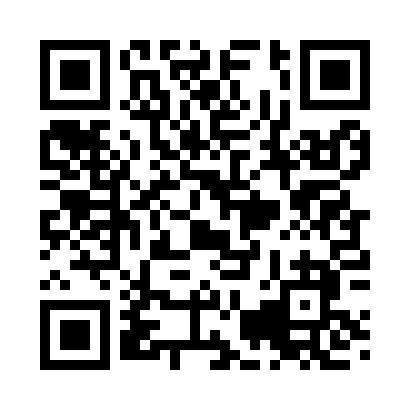 Prayer times for Dorena Landing, Missouri, USAMon 1 Jul 2024 - Wed 31 Jul 2024High Latitude Method: Angle Based RulePrayer Calculation Method: Islamic Society of North AmericaAsar Calculation Method: ShafiPrayer times provided by https://www.salahtimes.comDateDayFajrSunriseDhuhrAsrMaghribIsha1Mon4:145:421:014:528:199:482Tue4:145:431:014:528:199:483Wed4:155:431:014:528:199:474Thu4:165:441:014:528:199:475Fri4:165:441:024:538:199:476Sat4:175:451:024:538:189:467Sun4:185:461:024:538:189:468Mon4:195:461:024:538:189:459Tue4:195:471:024:538:189:4510Wed4:205:471:024:538:179:4411Thu4:215:481:034:538:179:4412Fri4:225:491:034:538:169:4313Sat4:235:491:034:538:169:4214Sun4:245:501:034:538:159:4215Mon4:255:511:034:538:159:4116Tue4:265:511:034:538:149:4017Wed4:275:521:034:538:149:3918Thu4:275:531:034:538:139:3819Fri4:285:531:034:538:139:3820Sat4:295:541:034:538:129:3721Sun4:305:551:034:538:119:3622Mon4:325:561:034:538:119:3523Tue4:335:561:034:538:109:3424Wed4:345:571:034:538:099:3325Thu4:355:581:034:538:089:3226Fri4:365:591:034:538:089:3127Sat4:376:001:034:528:079:2928Sun4:386:001:034:528:069:2829Mon4:396:011:034:528:059:2730Tue4:406:021:034:528:049:2631Wed4:416:031:034:528:039:25